Publicado en  el 04/05/2015 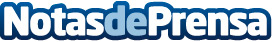 Tras una semana del terremoto continúan siendo críticas las necesidades de agua potable, alimentos, cobijo y atención médica  Datos de contacto:Nota de prensa publicada en: https://www.notasdeprensa.es/tras-una-semana-del-terremoto-continuan-siendo_1 Categorias: Solidaridad y cooperación http://www.notasdeprensa.es